Antonella D’Amico nata ad Ostuni (BR), intraprende la formazione musicale sin da bambina con lo studio del violino presso il liceo musicale di Taranto e iniziando più tardi, sempre presso lo stesso istituto, quello del canto, diplomandosi a pieni voti.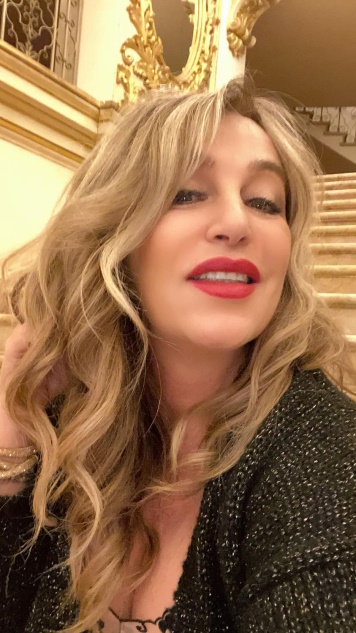 Prosegue la preparazione tecnico artistica con il soprano Ileana Coutrubas e partecipa a vari cosi di perfezionamento tenuti da maestri e cantanti di chiara fama, tra cui L. Cioni, F. Matteucci, K. Misirkov, G. Dimitrova.Nel 1998, accompagnata dall’orchestra Verdi di Milano incide per la casa discografica Agorà l’Oratorio di sant’Agostino.In collaborazione con l’Operà di Monte-Carlo e le scuole di Principato di Monaco debutta i ruoli di Fiordiligi nel “Così fan Tutte” e della Contessa ne “Le nozze di Figaro” di Mozart.Nel 1999 è in cartellone alla Saile Garier di Monte-Carlo con il ruolo di Frasquita nella Carmen di Bizet, allestimento portato in trasferta in Giappone nel 2000.Nello stesso anno comincia il sodalizio con l’Orchestra e il Coro “ I Filarmonici di Verona”, producendosi in “Messa di Requiem” di G. Verdi, poi Forza del Destino” di G. Verdi.Nel 2001 è stata Leonora nella Forza del Destino allestita a Busseto in occasione delle Celebrazioni Verdiane con la supervisione del Maestro Carlo Bergonzi, ancora Leonora ne “Il Trovatore”, nel 2003 è Norma nell’opera omonima di Bellini, Liù nelle Turandot di G. Puccini, nel 2005 Nedda ne “I pagliacci” di Leoncavallo, nel 2006 Manon nella Manon Lescaut di Puccini, nel 2007 Gioconda nell’opera omonima di Ponchielli, nel 2008 Tosca e nel 2009 Odabella nell’Attila di Verdi.Negli ultimi anni si è dedicata sempre di più all’insegnamento della tecnica vocale ai giovani cantanti lirici, seguendoli con passione e dedizione ed oggi è una delle insegnanti italiani più richieste.